第三届消博会参观采购证件申请流程参观证件申请（采购商证、VIP证）一、新证件申请1、网上申请https://reg.hainanexpo.org.cn/ksh5/index.html?exhid=ARRR6R&comid=ZR1116NZA&budgetid=I6aZ166R，登录以后录入单位名称，如果查询不到信息，点右上方的“新增”，按提示填写相关材料，所属团组请写“厦门交易团”，领证方式请务必选择“邮寄”。2、扫码申请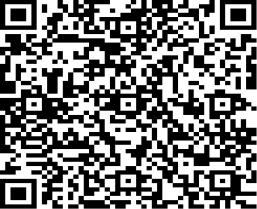 扫码以后录入单位名称，如果查询不到信息，点下方的“新增”，按提示填写相关材料，所属团组请写“厦门交易团”，领证方式请务必选择“邮寄”二、旧证件复用第二届（2022年）申请并审核通过的证件可以复用，在申请复用前，请务必确认该人员2022年的观展证件没有遗失、证面无损坏。证件申请复用后如果遗失或损坏或发现信息填写错误，将无法再在线上申请补办，只能到线下证件中心付费补办。安全起见，建议尽量不要申请复用，如确定要申请复用，申请方法如下：1、PC端申请https://www.hainanexpo.org.cn/，首页点【报名】→【交易团】→点登录框下方的【证件复用】，按提示操作。2、手机端申请https://reg.hainanexpo.org.cn/xbtz/index.html?Exhid=ARRR6R，按提示操作。3、扫码申请使用微信扫第二届证件上的二维码进行证件信息填报，操作方法与手机端填报步骤一致验证证件是否复用成功的方法：在信息保存成功后可以再次填写身份信息，点击【登录】，提示【证件信息已存在，无法再次复用】即为复用成功。三、需要准备的信息材料和注意事项1、证件号码（如身份证号、护照号）务必严格按照本人身份证信息填写。 2. 国别/地区为身份证上的户籍所在地，非现居地。3. 照片要求：个人近期 1 寸（2.5cm×3.6cm）正脸证件彩照（注意拍照角度），单色背景，分辩率100像素/厘米，文件大小为 15KB～50KB ，勿直拍身份证上面的照片。 4. 若证件类型为护照、港澳居民来往内地通行证、台湾居民来往大陆通行证， 填写信息时，务必严格按照证件信息填写。填写姓名、证件号码时，注意区 分大小写字母，请勿输入特殊字符。四、审核与修改1、申请材料提交成功后，进入人员信息审核环节，由大会直接审核，审核通过自动进入制证环节。审核过程有问题会以短信的形式直接通知该证件填写的手机号，请注意查看短信。2、证件待审核或初审不通过，可以通过原报名链接或二维码进入修改，但是终审通过和申请复用成功的就不能申请修改了，一定要修改的请到海口市大会证件办理中心现场申请重新办理，需要交费200元。3、办证中心地址：海南省海口市秀英区鲁能中心（长滨东一街南），现场办公时间待另行通知。参展证件申请（参展商证件、工作人员证件）后台生成报名登录参展商证件申请工作人员证件申请